ANEXO IVFORMULARIO ACTA SÍNTESISCargo: COORDINADOR DE CURSO ENSEÑANZA SUPERIORCarácter: SUPLENTEFacultad:  Arte y DiseñoInstitución en la que está radicado el cargo: Conservatorio Superior de Música Félix T. Garzón”Turno y horario del cargo a desempeñar:  TARDE. LUNES DE 16:35  A 22. MARTES DE 08 A 13:25. MIÉRCOLES 16:35 A 22. JUEVES DE 08 A 13:25. VIERNES DE 16:35 A 22Causal de la Vacante: Enfermedad Largo TratamientoPerfil / Funciones:  TÍTULO UNIVERSITARIO O SUPERIOR AFÍN  A LA CARRERA MUSICAL. PROFESOR CON TRAYECTOS DE FORMACIÓN EN PROMOCIÓN Y ARTICULACIÓN DE PROYECTOS INSTITUCIONALES Y PEDAGÓGICOS CON LA PRÁCTICA  EDUCATIVAListado de InscriptosResponsable: Barrios Eva Roxana – Fecha y Hora de cierre de la inscripción: 10 de noviembre de 2020, a las 17 hs.-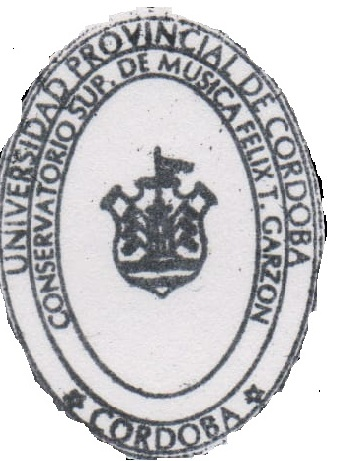 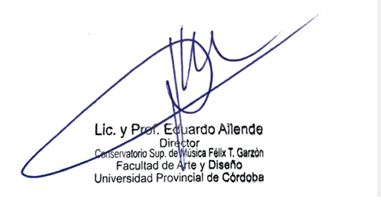 N° de InscriptosApellido y NombreD. N. I. N°1FLORES Verónica26.035.8472BARRERA María Florencia34.840.1503PONTNAU María Elena28.305.8674FOGLIATO, María Carla30.310.5665FERNÁNDEZ,María Verónica30.533.8576TEYO Alvaro22.027.169